Buenos días, en este nuevo inicio de periodo académico, trabajaremos el área de educación física a través de un blog, donde podrán encontrar la temática y explicación del tema a desarrollar durante la semana, también se encontraran vídeos explicativos e informativos del tema, se plantaran actividades a realizar en la casa (no es necesario imprimir los trabajas, sopas de letras o crucigramas, se pueden escribir en el cuaderno antes de dar solución), también se encontraran actividades lúdicas para realizar con sus hijas o secciones de ejercicio dependiendo del grado.Les comunico que mi correo de contacto es juliangov@campus.com.co, cualquier duda o inquietud se pueden dirigir a este medio, y lo antes posible daré solución a ella.Pronto les estaré escribiendo a los correos para darles información y contactarnos por zoom, donde se abarcaran los temas y se explicaran. A continuación encontraran el link de acceso de la guía para esta semana. https://edfisicacer.blogspot.com/2020/04/educacion-fisica-grado-1-del-20-al-24.html Educación Física grado 1 del 20 al 24 de abril.Indicador de desempeño:         Busco posibilidades de movimiento con mi cuerpo a nivel global y segmentario.         Tema: Patrones motrices básicos: caminar, correr, saltar y lanzar.        Nota 1: Las fotos del trabajo debe ser enviado al correo juliangov@campus.com.co con el nombre de la niña y grado.       Nota 2:  lo consignado en el blog, es una guía explicativa donde se desarrollaran los temas, teniendo en cuenta la ayuda del padre de familia durante el proceso educativo, en está encontrara la explicación del tema (se recomienda que haga explicación de ella a la niña, no solo leerlo), vídeos relacionados y jugos o actividades del tema propuesto.      ¿Que son los patrones motrices?      Son los movimientos que realizo de forma cotidiana o del día a día, por ejemplo:     Caminar: es moverme de un lado a otro con ayuda de las piernas.     Correr: es moverme de un lado a otro a gran velocidad.     Saltar: cuando realizo fuerza con mis piernas para despegarme del suelo.     Lanzar: cuando suelto algo de mis manos a un lugar u objetivo.       Pregunta para la estudiante: (responder en el cuaderno) ¿cual de estos movimientos te gusta más? ¿como realizas tu movimiento preferido? dibuja tu movimiento en el cuaderno.       Ver el vídeo con la estudiante y practicar los pasos con la niña.https://youtu.be/AlZeLejiuio Realiza la sopa de letras. (la actividad no es necesaria imprimirla la puede dibujar o escribir en el cuaderno de su hija para que esta la busque)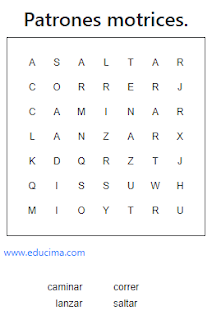      Actividad para realizar en casa: Mini rana (se debe mandar una foto o vídeo de la niña realizando la actividad)       Materiales: una hoja de block o 2 hoja  de cuaderno, colores, una moneda o botón o piedra pequeña.        En la hoja de papel realizar varios círculos de diferente tamaño. en cada circulo el padre de familia realizará los números 10, 15, 20, 25, 35. 40, 45, 50 (si tiene más círculos, agrega otros números), luego se coloca la hoja de papel en el suelo, se cuentan dos pasos largos desde la hoja; luego usted y su hija por turnos lanzaran la moneda intentando que estas caigan en los círculos, cuando una moneda caiga cerca de un numero, la niña tiene que decir el numero que indica la moneda. 